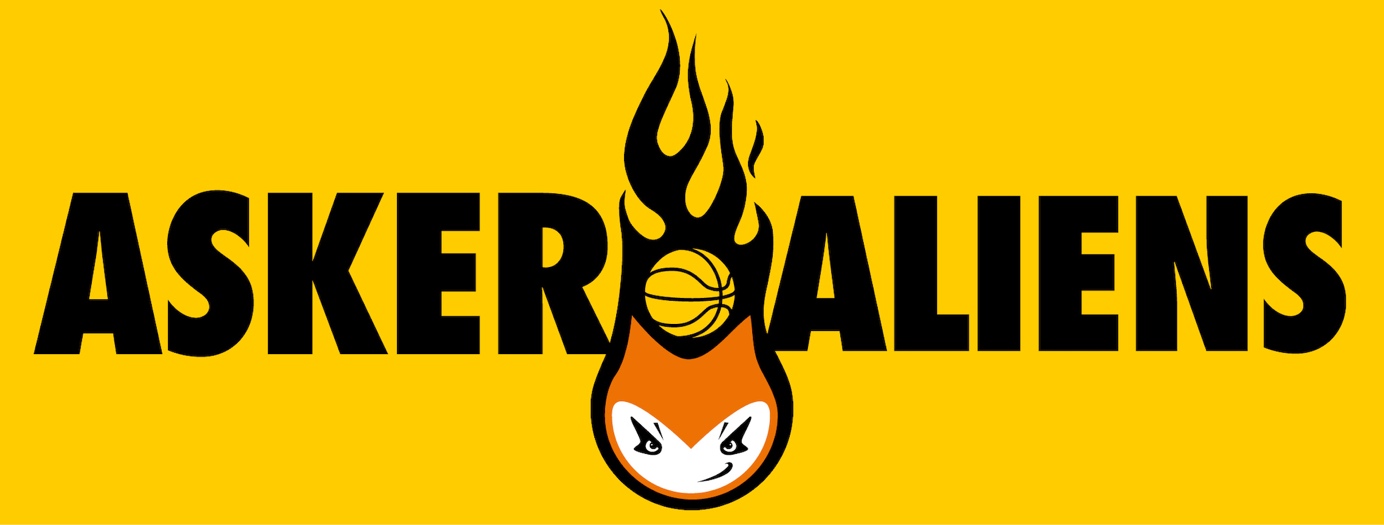 Innkalling til årsmøte i Asker Aliens (Asker Basketball Club)Tid: 28.05.2020, kl 19.30Sted: Via Teams: Join Microsoft Teams MeetingLearn more about Teams | Meeting options_____________________________________Agenda:Godkjenning av innkalling Valg av møteleder og referent, to personer til å underskrive protokollGjennomgang av årsberetningKlubbutvikling – mål og tiltakDriftsmodell 2020/2021 – presentasjon og godkjenningPresentasjon av regnskap for 2019. Godkjenning av budsjett for 2020Konstituering av nytt styre for sesongen 2020/2021Det oppfordres til at alle med en ansvarsrolle i klubben møter, enten fysisk eller digitalt (herunder lagkontakter, dugnads- økonomiansvarlige, trenere), slik at årsmøtet faktisk ivaretar og lytter til erfaringer gjort av dem som har førstehåndserfaringer. Utover dette oppfordres alle med et ønske om å påvirke og utvikle retningen klubben skal ha det neste året til å stille og bidra til et best mulig resultat for flest mulig, basert på en demokratisk prosess og beslutningstaking.For å ha stemmerett må medlemmet ha fylt 15 år, vært medlem av idrettslaget i minst én måned, og ha betalt kontingenten. Medlemmer under 15 år har møte- og forslagsrett. For mer informasjon om stemmerett, valgbarhet, forslagsrett mv., se idrettslagets lov § 5 til § 8.Velkommen til årsmøtet 2020! Styret i Asker Aliens